СУМСЬКА МІСЬКА РАДАVIІІ СКЛИКАННЯ XXX СЕСІЯРІШЕННЯЗаслухавши інформацію директора Департаменту фінансів, економіки та інвестицій Сумської міської ради Липової С.А. про хід виконання Програми підвищення енергоефективності в бюджетній сфері Сумської міської територіальної громади на 2022-2024 роки, затвердженої рішенням Сумської міської ради від 26 січня 2022 року № 2715 – МР, за 2022 рік, керуючись статтею 25 Закону України «Про місцеве самоврядування в Україні», Сумська міська радаВИРІШИЛА:Інформацію про хід виконання Програми підвищення енергоефективності в бюджетній сфері Сумської міської територіальної громади на 2022-2024 роки, затвердженої рішенням Сумської міської ради від 26 січня 2022 року                        № 2715 – МР, за 2022 рік взяти до відома (додатки 1-2 до цього рішення).Сумський міський голова                                                       Олександр ЛИСЕНКОВиконавець: Липова С.А.	           17.03.2023Ініціатор розгляду питання: Виконавчий комітет Сумської міської радиПроєкт рішення підготовлено Департаментом фінансів, економіки та інвестицій Сумської міської ради Доповідач: Липова С.А.Лист ПОгодженнядо проєкту рішення Сумської міської ради«Про хід виконання Програми підвищення енергоефективності в бюджетній сфері Сумської міської територіальної громади на 
2022-2024 роки, затвердженої рішенням Сумської міської ради               
від 26 січня 2022 року № 2715 – МР, за 2022 рік»Проект рішення підготовлений з урахуванням вимог Закону України «Про доступ до публічної інформації» та Закону України «Про захист персональних даних»        							        С.А. Липова «__» .                  . 2023 р.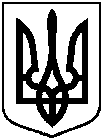 Проєктоприлюднено«___» __________2023 р.від 30 листопада 2023 року № 3242-МР м. СумиПро хід виконання Програми підвищення енергоефективності в бюджетній сфері Сумської міської територіальної громади на                     2022-2024 роки, затвердженої рішенням Сумської міської ради від 26 січня 2022 року № 2715 – МР, за 2022 рікДиректор Департаменту фінансів, економіки та інвестицій Сумської міської радиГоловний спеціаліст-юрисконсульт Департаменту фінансів, економіки та інвестицій Сумської міської радиС.А. ЛиповаА.А. МуравськаКеруючий справами виконавчого комітетуЮ.А. Павлик Начальник правового управління Сумської міської радиСекретар Сумської міської ради О.В. ЧайченкоО.М. Рєзнік 